Katona József Bánk bán-ját politikai okokból a fennálló rendszerre vonatkoztatható kritika miatt többször is betiltották a hatóságok. Elöszőr 1819-ben akadályozta meg a cenzor a mű színpadi előadását, „csak azért, mivel Bánk-bán nagysága meghomályosittya a Királyi Házét.” „Valószínű, hogy 1837-ben és 38-ban a politikai nyomás szigorodása miatt nem kerülhetett sor Bánk bán-előadásra: 1837 februárjában elítélték az országgyűlési ifjakat, májusban letartóztatták Kossuthot, …, folyt a Wesselényi ellen indított per.” „A szabadságharc bukása után a Bánk bán értelmezésében két irányban hatott. Fölerősítette az idegen elnyomók elleni indulatokat, de gondolkodásra késztetett Bánk tragikumáról, a „nemszeretem” V. felvonásról is.”A Bach–korszakban 1858-ig ezért tilos volt bemutatni a művet. A cenzúra tiltotta a királynő nyíltszíni meggyilkolását. 1868-ig csak meghúzott formában, majd a kiegyezés után már cenzúrázatlanul játszották. „… 1868. szeptember 27-én kerül színre először a Bánk bán a Nemzeti Színházban.” 1942-ben a németellenesség és az elnyomorodott nép panasza miatt a bőrös szakszervezet harmadik előadását már a rendőrség tiltotta be. 1956 után szintén félve nyúltak a darabhoz, nemzeti érzülete miatt. 1957-60 között be sem mutatták. 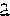 Az alábbi – képzelet szülte – cenzori jelentés a kommunista párt gondolkodását érzékelteti:Az  MKP Titkársága Cenzori Osztálya számára                                                                                       Jelentés Katona József:Bánk bán c. műve értelmezési problémáiról         A beérkezett operatív adatok szerint a darab bemutatása szovjet érdekeket sérthet, mert Melinda meggyalázása felidézi a felszabadító szovjet hadsereg katonáinak erőszakoskodásait a magyar nőkkel szemben, amely tényeket mi, magyar elvtársak mindezidáig maximális diszkrécióval kezeltünk, az ezekre való utalás még egy színdarab szintjén sem lenne kívánatos.        Ugyanezen szempontok szerint lehet veszélyes, ha a közönség Gertrudis vagy Ottó alakját a szovjet elvtársakkal  vagy a kommunizmussal azonosítja,és ha szimpatizál az osztályidegen Bánkkal. A darab lázadásra buzdít, erős nemzeti érzülete sérti a kommunista internacionalizmus elveit.       Mindezek alapján a mű bemutatását nem – vagy csak erőteljes húzásokkal – javasoljuk. A megfelelő szövegkönyv kialakítására Major Tamás elvtársat, a Nemzeti Színház igazgatóját ajánljuk.Kis Béla cenzor